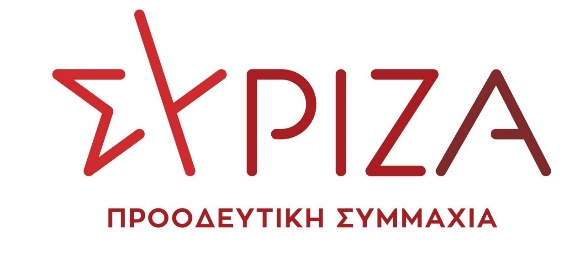 31/03/2023ΔΕΛΤΙΟ ΤΥΠΟΥΑναφορά 36 Βουλευτών του ΣΥΡΙΖΑ Προοδευτική Συμμαχία με πρωτοβουλία της Μαριλίζας Ξενογιαννακοπούλου, Τομεάρχη Εργασίας και Κοινωνικών Υποθέσεων της Κ.Ο., σχετικά με το εξώδικο της ΠΟΣΕ ΕΦΚΑ ενάντια στην διαδικασία πλήρωσης θέσεων Γενικών Διευθυντών στον e-ΕΦΚΑ.Όπως αναφέρουν οι βουλευτές, με το εξώδικό της η Πανελλήνια Ομοσπονδία Συλλόγων Εργαζομένων Εθνικού Φορέα Κοινωνικής Ασφάλισης (ΠΟΣΕ ΕΦΚΑ) προς τον e-ΕΦΚΑ, όπως νόμιμα εκπροσωπείται από τον Διοικητή του, ζητά, μετά την εξαγγελία του Πρωθυπουργού για τη διεξαγωγή των εθνικών εκλογών στις 21/05/2023, να απέχει η Διοίκηση από περαιτέρω ενέργειες για την ολοκλήρωση των ήδη προσβαλλόμενων στο ΣτΕ διαδικασιών επιλογής Γενικών Διευθυντών και ιδιώς να απέχει από την έκδοση πράξεων τοποθέτησης Γενικών Διευθυντών.Η δημιουργία τετελεσμένων πραγματικών καταστάσεων, μετά την εξαγγελία της ημερομηνίας των εκλογών και ενώ έχει προσδιοριστεί δικάσιμος για το θέμα στην Ολομέλεια του ΣτΕ, αντίκειται στην αρχή της χρηστής διοίκησης.Επισυνάπτεται το πλήρες κείμενο της αναφοράς των βουλευτών και το εξώδικο της ΠΟΣΕ ΕΦΚΑ.